Annex 3: Financial proposal Template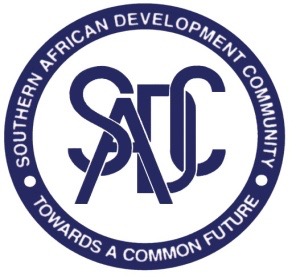 Bidders are required to quote for all items.Goods must be delivered to the address below:SADC House
Plot No. 54385
Central Business DistrictGaboroneBotswanaQTYDescription Unit Price TotalSubtotalSubtotalSubtotalVAT VAT VAT TotalTotalTotal